 ПЛАН ТРЕНИРОВОЧНОЙ РАБОТЫГОСУДАРСТВЕННОГО БЮДЖЕТНОГО УЧРЕЖДЕНИЯ «ЦЕНТР АДАПТИВНОГО СПОРТА И ФИЗИЧЕСКОЙ КУЛЬТУРЫ БЕЛГОРОДСКОЙ ОБЛАСТИ» НА 2016-2017 ТРЕНИРОВОЧНЫЙ СЕЗОН 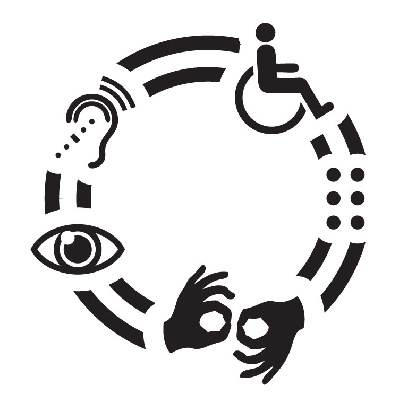 Белгород – 2016 г.Режим работы учреждения:Количество групп и учащихся в ГБУ «ЦАСиФК Белгородской области»Тренировочные занятия в ГБУ «ЦАСиФК Белгородской области» проводятся с 8.00 часов до 20.00 часов (для занимающихся в возрасте 16-18 лет допускается окончание занятий до 21.00 часов, для занимающихся старше 18 лет допускается окончание занятий до 22.00 часов) с инвалидами и лицами с ограниченными возможностями здоровья. Деятельность Учреждения осуществляется ежедневно, включая выходные и праздничные дни. Продолжительность одного часа составляет 60 мин, включая короткие перерывы продолжительностью 15 мин.  Продолжительность одного занятия:-  на этапе  начальной подготовки    –  2  часа;-  на тренировочном этапе –  -  на этапе спортивного совершенствования –   в день;- на этапе высшего спортивного мастерства – 4 часа в день, при проведении более одного тренировочного занятия в день суммарная продолжительность занятий – до 8 академических часов.Допускается проведение тренировочных занятий одновременно с занимающимися из разных групп по программам спортивной подготовки и с различными нозологическими группами, при соблюдении следующих условий:- разница в уровне подготовки не превышает двух спортивных разрядов или спортивных званий;- не превышена единовременная пропускная способность спортивного сооружения;- не превышен максимальный количественный состав объединенной группы.Тренировочный сезон в ГБУ «ЦАСиФК Белгородской области» начинается 1 сентября 2016 года, заканчивается 31 августа 2017 года. Тренировочный план работы рассчитан на 42 недели занятий непосредственно в условиях тренировочных баз по спортивно-развивающим программам и 52 недели по программам спортивной подготовки (46 недель тренировочных занятий непосредственно в условиях тренировочных баз и 6 недель тренировочных занятий в спортивно-оздоровительном лагере и по индивидуальным планам занимающихся на период их активного отдыха).Основными формами организации тренировочного процесса являются:спортивно-оздоровительные (групповые);тренировочные занятия;тренировочные занятия на тренировочных сборах в течение тренировочного сезона и в условиях спортивно-оздоровительного лагеря;участие в спортивных соревнованиях различного уровня;теоретические занятия;работа по индивидуальным планам;медико-восстановительные мероприятия;прием контрольных нормативов;обучение инструкторской и судейской практикам по видам спорта;проведение культурно-спортивных и иных массовых мероприятий.Недельная нагрузка:- административных работников, бухгалтеров составляет - 40 часов;- инструкторов-методистов – 36 часов;- спортсменов-инструкторов – 40 часов ;- для тренеров и тренеров-преподавателей – согласно тарификации, с одним выходным днём.Административно-управленческий, учебно-вспомогательный персонал  работает  с  до  перерыв с  до  часов. Обслуживающий персонал работают согласно графику.  Обеденный перерыв с 13.00 до 14.00 часов.Пояснительная запискаПлан тренировочной работы ГБУ «ЦАСиФК Белгородской области» направлен на достижение образовательных задач в соответствии с целями деятельности школы. Основой для формирования плана стали следующие нормативные документы:Законом  «О физической культуре и спорте в РФ от г.№329-ФЗ (с изменениями от 23.07.2008г.);Законом «О санитарно–эпидемиологическом благополучии населения» №52-93 от 30.03.99г. Санитарно-эпидемиологические требования к устройству, содержанию и организации режима работы образовательных организаций дополнительного образования детей» (вместе с СанПиН 2.4.4.3172-14 Санитарно-эпидемиологические правила и нормативы), утверждённые Постановлением Главного государственного санитарного врача РФ от 04.07.2014 №41 «Об утверждении СанПиН 2.4.4.3172-14» (зарегистрировано в МинюстеРоссии 20.08.2014 г., регистрационный номер 33660);Приказ Минспорта России от 12.09.2013 № 731 «Об утверждении Порядка приема на обучение по дополнительным предпрофессиональным программам в области физической культуры и спорта»; Приказ Минспорта России от 27.12.2013 № 1125 «Об утверждении особенностей организации и осуществления образовательной, тренировочной и методической деятельности в области физической культуры и спорта»;Нормативный акт Минспорта РФ от 12.05.2014 г. «О методических рекомендациях по организации спортивной подготовки в Российской Федерации»;Нормативный акт Минспорта РФ от 25.11.2011 г. «Методические рекомендации по формированию системы оплат труда тренеров-преподавателей и специалистов, осуществляющих подготовку спортивного резерва и подготовку спортсменов высокого класса в образовательных учреждениях в области спорта инвалидов, лиц с ограниченными возможностями здоровья»;Письмом Федерального агентства по физической культуре и спорту от 21.03.2008 № ЮА-02-07/912 «Об учреждениях адаптивной физической культуры и адаптивного спорта».Федеральные стандарты спортивной подготовки по видам спорта: «Спорт глухих», «Спорт слепых», «Спорт с ПОДА», «Спорт лиц с интеллектуальными нарушениями».Положением об оплате труда работников государственных (областных) организаций физкультурно-спортивной направленности.Отраслевым соглашением между управлением физической культуры и спорта Белгородской области и Белгородской региональной организацией Российского профсоюза работников культуры на 2016-2017 г.г.Положением «По оплате труда и материальному стимулированию работников государственного бюджетного учреждения «Центр адаптивного спорта и физической культуры Белгородской области». Уставом ГБУ «ЦАСиФК Белгородской области».Планом работы ГБУ «ЦАСиФК Белгородской области» на 2016-2017 учебный год;Программами спортивной подготовки по видам спорта: «Спорт глухих», «Спорт слепых», «Спорт с ПОДА», «Спорт лиц с интеллектуальными нарушениями», разработанными на основе федеральных стандартов спортивной подготовки по видам спорта.Спортивно-развивающими программами по видам спорта: «Спорт глухих», «Спорт слепых», «Спорт с ПОДА», «Спорт лиц с интеллектуальными нарушениями».Задачи и преимущественная направленность этапов подготовки:СПОРТ ГЛУХИХ:На спортивно-оздоровительном этапе (спортивно-развивающие программы):- привлечение максимально возможного числа лиц с нарушением слуха и инвалидов без ограничения возраста к систематическим занятиям физической культурой, для оздоровления и коррекции имеющихся отклонений в состоянии здоровья;- формирование и развитие творческих и физических способностей занимающихся, удовлетворение их индивидуальных потребностей в физическом, интеллектуальном и нравственном совершенствовании;- формирование культуры здорового и безопасного образа жизни, укрепление здоровья обучающихся, привитие устойчивого интереса к систематическим занятиям физической культурой;- формирование навыков адаптации к жизни в обществе, профессиональной ориентации.На этапе начальной подготовки:- углубленная физическая реабилитация;- социальная адаптация и интеграция;- формирование устойчивого интереса к занятиям спортом;- расширение круга двигательных умений и навыков;- освоение основ техники по виду спорта спорт глухих;- развитие физических качеств и функциональных возможностей;- отбор перспективных юных спортсменов для дальнейших занятий по виду спорта спорт глухих.На тренировочном этапе (этапе спортивной специализации):- социальная адаптация и интеграция;- участие в соревнованиях;- положительная тенденция социализации спортсмена;- повышение уровня общей и специальной физической, технической, тактической и психологической подготовки;- приобретение опыта и достижение стабильности выступления на официальных спортивных соревнованиях по виду спорта спорт глухих;- формирование спортивной мотивации;- углубленная физическая реабилитация.На этапе совершенствования спортивного мастерства:- выполнение контрольных нормативов в соответствии с программой спортивной подготовки;- повышение функциональных возможностей организма спортсмена;- совершенствование общих и специальных физических качеств, технической, тактической и психологической подготовки;- поддержание высокого уровня спортивной мотивации;- социализация спортсмена;- углубленная физическая реабилитация.На этапе высшего спортивного мастерства:- демонстрация высоких спортивных результатов на всероссийских и международных официальных спортивных соревнованиях;- высокая социализация спортсмена;- углубленная физическая реабилитация.СПОРТ СЛЕПЫХ:На спортивно-оздоровительном этапе (спортивно-развивающие программы):- привлечение максимально возможного числа лиц с нарушением слуха и инвалидов без ограничения возраста к систематическим занятиям физической культурой, для оздоровления и коррекции имеющихся отклонений в состоянии здоровья;- формирование и развитие творческих и физических способностей занимающихся, удовлетворение их индивидуальных потребностей в физическом, интеллектуальном и нравственном совершенствовании;- формирование культуры здорового и безопасного образа жизни, укрепление здоровья обучающихся, привитие устойчивого интереса к систематическим занятиям физической культурой;- формирование навыков адаптации к жизни в обществе, профессиональной ориентации.На этапе начальной подготовки:- углубленная физическая реабилитация;- социальная адаптация и интеграция;- формирование устойчивого интереса к занятиям спортом;- расширение круга двигательных умений и навыков;- освоение основ техники по виду спорта спорт слепых;- развитие физических качеств и функциональных возможностей;- отбор перспективных юных спортсменов для дальнейших занятий по виду спорта спорт слепых.На тренировочном этапе (этапе спортивной специализации):- социальная адаптация и интеграция;- положительная динамика двигательных способностей;- участие в спортивных соревнованиях;- положительная тенденция социализации спортсмена;- повышение уровня общей и специальной физической, технической, тактической и психологической подготовки;- приобретение опыта и достижение стабильности выступления на официальных спортивных соревнованиях по виду спорта спорт слепых;- формирование спортивной мотивации;- углубленная физическая реабилитация.На этапе совершенствования спортивного мастерства:- выполнение контрольных нормативов в соответствии с программой спортивной подготовки;- повышение функциональных возможностей организма спортсмена;- совершенствование общих и специальных физических качеств, технической, тактической и психологической подготовки;- поддержание высокого уровня спортивной мотивации;- социализация спортсмена;- углубленная физическая реабилитация.На этапе высшего спортивного мастерства:- демонстрация высоких спортивных результатов на всероссийских и международных официальных спортивных соревнованиях;- высокая социализация спортсмена;- углубленная физическая реабилитация.СПОРТ С ПОДА:На спортивно-оздоровительном этапе (спортивно-развивающие программы):- привлечение максимально возможного числа лиц с нарушением слуха и инвалидов без ограничения возраста к систематическим занятиям физической культурой, для оздоровления и коррекции имеющихся отклонений в состоянии здоровья;- формирование и развитие творческих и физических способностей занимающихся, удовлетворение их индивидуальных потребностей в физическом, интеллектуальном и нравственном совершенствовании;- формирование культуры здорового и безопасного образа жизни, укрепление здоровья обучающихся, привитие устойчивого интереса к систематическим занятиям физической культурой;- формирование навыков адаптации к жизни в обществе, профессиональной ориентации.На этапе начальной подготовки:- углубленная физическая реабилитация;- социальная адаптация и интеграция;- формирование устойчивого интереса к занятиям спортом;- расширение круга двигательных умений и навыков;- освоение основ техники по виду спорта спорт лиц с поражением ОДА;- развитие физических качеств и функциональных возможностей;- отбор перспективных юных спортсменов для дальнейших занятий по виду спорта спорт лиц с поражением ОДА.На тренировочном этапе (этапе спортивной специализации):- социальная адаптация и интеграция;- положительная динамика двигательных способностей;- участие в соревнованиях;- положительная тенденция социализации спортсмена;- повышение уровня общей и специальной физической, технической, тактической и психологической подготовки;- приобретение опыта и достижение стабильности выступления на официальных спортивных соревнованиях по виду спорта спорт лиц с поражением ОДА;- формирование спортивной мотивации;- углубленная физическая реабилитация.На этапе совершенствования спортивного мастерства:- выполнение контрольных нормативов в соответствии с программой спортивной подготовки;- повышение функциональных возможностей организма спортсмена;- совершенствование общих и специальных физических качеств, технической, тактической и психологической подготовки;- поддержание высокого уровня спортивной мотивации;- социализация спортсмена;- углубленная физическая реабилитация.На этапе высшего спортивного мастерства:- демонстрация высоких спортивных результатов на всероссийских и международных официальных спортивных соревнованиях;- высокая социализация спортсмена;- углубленная физическая реабилитация.СПОРТ ЛИЦ С ИНТЕЛЕКТУАЛЬНЫМИ НАРУШЕНИЯМИ:На спортивно-оздоровительном этапе (спортивно-развивающие программы):- привлечение максимально возможного числа лиц с нарушением слуха и инвалидов без ограничения возраста к систематическим занятиям физической культурой, для оздоровления и коррекции имеющихся отклонений в состоянии здоровья;- формирование и развитие творческих и физических способностей занимающихся, удовлетворение их индивидуальных потребностей в физическом, интеллектуальном и нравственном совершенствовании;- формирование культуры здорового и безопасного образа жизни, укрепление здоровья обучающихся, привитие устойчивого интереса к систематическим занятиям физической культурой;- формирование навыков адаптации к жизни в обществе, профессиональной ориентации.На этапе начальной подготовки:- углубленная физическая реабилитация;- социальная адаптация и интеграция;- формирование устойчивого интереса к занятиям спортом;- расширение круга двигательных умений и навыков;- освоение основ техники по виду спорта спорт лиц с интеллектуальными нарушениями;- развитие физических качеств и функциональных возможностей;- отбор перспективных юных спортсменов для дальнейших занятий по виду спорта спорт лиц с интеллектуальными нарушениями.На тренировочном этапе (этапе спортивной специализации):- социальная адаптация и интеграция;- положительная динамика двигательных способностей;- участие в спортивных соревнованиях;- положительная тенденция социализации спортсмена;- повышение уровня общей и специальной физической, технической, тактической и психологической подготовки;- приобретение опыта и достижение стабильности выступления на официальных спортивных соревнованиях по виду спорта спорт лиц с интеллектуальными нарушениями;- формирование спортивной мотивации;- углубленная физическая реабилитация.На этапе совершенствования спортивного мастерства:- выполнение контрольных нормативов в соответствии с программой спортивной подготовки;- повышение функциональных возможностей организма спортсмена;- совершенствование общих и специальных физических качеств, технической, тактической и психологической подготовки;- поддержание высокого уровня спортивной мотивации;- социализация спортсмена;- углубленная физическая реабилитация.На этапе высшего спортивного мастерства:- демонстрация высоких спортивных результатов на всероссийских и международных официальных спортивных соревнованиях;- высокая социализация спортсмена;- углубленная физическая реабилитация.План тренировочной работыГБУ «ЦАСиФК Белгородской области» на 2016-2017 учебный годотделение «СПОРТ ГЛУХИХ» отделение «СПОРТ СЛЕПЫХ» отделение «СПОРТ с ПОДА»  отделение «СПОРТ с лиц с интеллектуальными нарушениями» В соответствии с Положением об оплате труда работников государственных областных образовательных организаций и областных методических служб, утвержденного Постановлением Правительства Белгородской области от 18 июля 2016 г. №264-ПП и на основании решения общего тренерского совета,  недельная нагрузка в группах спортивного совершенствования и высшего спортивного мастерства отделений «спорт глухих» и «спорт слепых», проходящих обучение по программам спортивной подготовки, снижена на 14% от, рекомендованных федеральным стандартом спортивной подготовки по данным видам спорта. Программно-методическое обеспечение учебного плана             РАССМОТРЕНО:        На педагогическом совете         «26» августа 2016 года              УТВЕРЖДЕНО:         Пр. № 57 от 29.08.2016г.        Директор ГБУ «ЦАСиФК         Белгородской области»___________Е.В. СтрижаковаОТДЕЛЕНИЯОТДЕЛЕНИЯКОЛИЧЕСТВО УЧАЩИХСЯКОЛИЧЕСТВО УЧАЩИХСЯКОЛИЧЕСТВО УЧАЩИХСЯКОЛИЧЕСТВО УЧАЩИХСЯКОЛИЧЕСТВО УЧАЩИХСЯВСЕГООТДЕЛЕНИЯОТДЕЛЕНИЯСОГНПТССВСМчеловекСПОРТ ГЛУХИХСПОРТ ГЛУХИХ191АрмспортАрмспорт77БаскетболБаскетбол221133Легкая атлетикаЛегкая атлетика313337Плавание Плавание 8816Настольный теннисНастольный теннис1212ФутболФутбол3131Пулевая стрельбаПулевая стрельба6207639СОГСОГ1616СПОРТ СЛЕПЫХСПОРТ СЛЕПЫХ151Армспорт Армспорт 37643Легкая атлетикаЛегкая атлетика4239Плавание Плавание 1111Настольный теннисНастольный теннис1111Шахматы/ ШашкиШахматы/ Шашки2222СОГСОГ5555СПОРТ С ПОДАСПОРТ С ПОДА90АрмспортАрмспорт33Легкая атлетикаЛегкая атлетика814114Настольный теннисНастольный теннис123Пулевая стрельбаПулевая стрельба10515Плавание Плавание 191433Стрельба из лукаСтрельба из лука66Шахматы/ ШашкиШахматы/ Шашки22СОГСОГ1414СПОРТ ЛИНСПОРТ ЛИН201Армспорт Армспорт 112Легкая атлетикаЛегкая атлетика1212Плавание Плавание 93847Футбол Футбол 1010Настольный теннисНастольный теннис13435СОГСОГ9595ОВЗОВЗ130130ВСЕГО:ВСЕГО:432203892712763СПОРТИВНЫЕ ДИСЦИПЛИНЫ       СПОРТИВНЫЕ ДИСЦИПЛИНЫ       ГРУППЫГРУППЫГРУППЫГРУППЫГРУППЫВСЕГОСПОРТИВНЫЕ ДИСЦИПЛИНЫ       СПОРТИВНЫЕ ДИСЦИПЛИНЫ       СОГНПТССВСМгруппБаскетболБаскетбол213Легкая атлетикаЛегкая атлетика51219Плавание Плавание 246Настольный теннисНастольный теннис314ФутболФутбол123Пулевая стрельбаПулевая стрельба12328Армспорт Армспорт 112Стрельба из лукаСтрельба из лука11Спортивно-развивающие программы(спортивно-оздоровительный этап)СОГ1919Спортивно-развивающие программы(спортивно-оздоровительный этап)Армспорт 33Спортивно-развивающие программы(спортивно-оздоровительный этап)Шахматы/Шашки 33Спортивно-развивающие программы(спортивно-оздоровительный этап)Стрельба из лука11Спортивно-развивающие программы(спортивно-оздоровительный этап)Плавание44Спортивно-развивающие программы(спортивно-оздоровительный этап)Настольный теннис11ВСЕГО:ВСЕГО:331885367Этапспортивной подготовки Период Минимальная наполняемость группы(человек)Оптимальный (рекомендуемый) количественныйсостав группы (человек)Максимальный количественныйсостав группы (человек)2Этап высшегоспортивного мастерстваВесь период11-36Этап совершенствования спортивного мастерстваВесь период14-77Тренировочный этап (этап спортивной специализации)1УглубленнойспециализацииСпорт глухих-12Спорт слепых- 2Спорт с ПОДА- 2Спорт с инт.н-ми - 4Спорт глухих-12Спорт слепых- 3Спорт с ПОДА- 3Спорт с инт.наруш - 4Спорт глухих-17Спорт слепых- 7Спорт с ПОДА- 7Спорт с инт.наруш. - 8Тренировочный этап (этап спортивной специализации)1Начальной специализацииСпорт глухих-12Спорт слепых- 2Спорт с ПОДА- 2Спорт с инт.н-ми - 4Спорт глухих-18Спорт слепых-6Спорт с ПОДА- 6Спорт с инт.наруш.-6Спорт глухих-20Спорт слепых- 8Спорт с ПОДА- 8Спорт с инт.наруш.-8Этап начальнойподготовкиСвышеодного годаСпорт глухих-10-15Спорт слепых- 3Спорт с ПОДА- 3Спорт с инт.н-ми - 6Спорт глухих-8-15Спорт слепых- 6Спорт с ПОДА- 6Спорт с инт.наруш. -10Спорт глухих-20Спорт слепых- 10Спорт с ПОДА- 10Спорт с инт.наруш. -15Этап начальнойподготовкиДо одного годаСпорт глухих-10-15Спорт слепых- 3Спорт с ПОДА- 3Спорт с инт.н-ми - 6Спорт глухих-15Спорт слепых- 8Спорт с ПОДА- 8Спорт с инт.наруш.-10Спорт глухих-20Спорт слепых- 10Спорт с ПОДА- 10Спорт с инт.наруш.-15Спортивно-оздоровительный этапВесь периодОВЗ - 10 Нозологические гр.: глухие, слепые, с ПОДА, интеллектуальные нарушения - 5ОВЗ, глухие – 20Нозологические гр.:слепые, с ПОДА,интеллектуальные нарушения - 10ОВЗ, глухие - 25 Нозологические гр.: глухие, слепые, с ПОДА, интеллектуальные нарушения - 15Дисциплина АРМСПОРТ - II, III функциональные группыДисциплина АРМСПОРТ - II, III функциональные группыДисциплина АРМСПОРТ - II, III функциональные группыДисциплина АРМСПОРТ - II, III функциональные группыДисциплина АРМСПОРТ - II, III функциональные группыДисциплина АРМСПОРТ - II, III функциональные группыДисциплина АРМСПОРТ - II, III функциональные группыДисциплина АРМСПОРТ - II, III функциональные группыДисциплина АРМСПОРТ - II, III функциональные группыВиды спортивной подготовкиНП-16 часНП-26 часТ-18 часТ-2,310 часТ-4 и свыше12 час СС-114  часСС-2 и свыше18 часВСМ20 часОбщая физическая подготовка2492497493112109125156Специальная физическая подготовка24924987110131152175240Техническая подготовка3737175218262305350458Тактическая подготовка--------Психологическая подготовка99162125454962Теоретическая подготовка99253238455010Спортивные соревнования443541506575104Интегральная подготовка--------Восстановительные мероприятия444567810Всего:3123124165206247288321040Дисциплина ЛЕГКАЯ АТЛЕТИКА бег на средние и длинные дистанции мужчины, женщиныДисциплина ЛЕГКАЯ АТЛЕТИКА бег на средние и длинные дистанции мужчины, женщиныДисциплина ЛЕГКАЯ АТЛЕТИКА бег на средние и длинные дистанции мужчины, женщиныДисциплина ЛЕГКАЯ АТЛЕТИКА бег на средние и длинные дистанции мужчины, женщиныДисциплина ЛЕГКАЯ АТЛЕТИКА бег на средние и длинные дистанции мужчины, женщиныДисциплина ЛЕГКАЯ АТЛЕТИКА бег на средние и длинные дистанции мужчины, женщиныДисциплина ЛЕГКАЯ АТЛЕТИКА бег на средние и длинные дистанции мужчины, женщиныДисциплина ЛЕГКАЯ АТЛЕТИКА бег на средние и длинные дистанции мужчины, женщиныДисциплина ЛЕГКАЯ АТЛЕТИКА бег на средние и длинные дистанции мужчины, женщиныВиды спортивной подготовкиНП-16 часНП-26 часТ-110 часТ-2,312 часТ-4 и свыше13 час СС-117 часСС-2 и свыше18 часВСМ20 часОбщая физическая подготовка184184270325351450477447Специальная физическая подготовка9090167200216309328416Техническая подготовка1010161921181921Тактическая подготовка661012139910Психологическая подготовка33101213181921Теоретическая подготовка331012139921Спортивные соревнования1010161921353752Интегральная подготовка66161921181921Восстановительные меропр-я--567181931Всего:3123125206246768849361040Дисциплина ЛЕГКАЯ АТЛЕТИКА бег на короткие дистанции мужчины, женщиныДисциплина ЛЕГКАЯ АТЛЕТИКА бег на короткие дистанции мужчины, женщиныДисциплина ЛЕГКАЯ АТЛЕТИКА бег на короткие дистанции мужчины, женщиныДисциплина ЛЕГКАЯ АТЛЕТИКА бег на короткие дистанции мужчины, женщиныДисциплина ЛЕГКАЯ АТЛЕТИКА бег на короткие дистанции мужчины, женщиныДисциплина ЛЕГКАЯ АТЛЕТИКА бег на короткие дистанции мужчины, женщиныДисциплина ЛЕГКАЯ АТЛЕТИКА бег на короткие дистанции мужчины, женщиныДисциплина ЛЕГКАЯ АТЛЕТИКА бег на короткие дистанции мужчины, женщиныДисциплина ЛЕГКАЯ АТЛЕТИКА бег на короткие дистанции мужчины, женщиныВиды спортивной подготовкиНП-16 часНП-26 часТ-110 часТ-2,312 часТ-4 и свыше13 час СС-117 часСС-2 и свыше18 часВСМ20 часОбщая физическая подготовка187187270324352388412406Специальная физическая подготовка9090182218238380402458Техническая подготовка99161820444852Тактическая подготовка661013139910Психологическая подготовка33101313181910Теоретическая подготовка336679910Спортивные соревнования66101313181952Интегральная подготовка661013139921Восстановительные меропр-я--6679921Всего:3123125206246768849361040Дисциплина ЛЕГКАЯ АТЛЕТИКА - метания мужчины, женщиныДисциплина ЛЕГКАЯ АТЛЕТИКА - метания мужчины, женщиныДисциплина ЛЕГКАЯ АТЛЕТИКА - метания мужчины, женщиныДисциплина ЛЕГКАЯ АТЛЕТИКА - метания мужчины, женщиныДисциплина ЛЕГКАЯ АТЛЕТИКА - метания мужчины, женщиныДисциплина ЛЕГКАЯ АТЛЕТИКА - метания мужчины, женщиныДисциплина ЛЕГКАЯ АТЛЕТИКА - метания мужчины, женщиныДисциплина ЛЕГКАЯ АТЛЕТИКА - метания мужчины, женщиныДисциплина ЛЕГКАЯ АТЛЕТИКА - метания мужчины, женщиныВиды спортивной подготовкиНП-16 часНП-26 часТ-110 часТ-2,312 часТ-4 и свыше13 час СС-117 часСС-2 и свыше18 часВСМ20 часОбщая физическая подготовка158158208250270282300229Специальная физическая подготовка8080162192211336356426Техническая подготовка474795111123194206239Тактическая подготовка661013139911Психологическая подготовка331013139911Теоретическая подготовка335679911Спортивные соревнования66101313181952Интегральная подготовка661013139911Восстановительные меропр-я33101313181952Виды спортивной подготовки3123125206246768849361040Дисциплина ЛЕГКАЯ АТЛЕТИКА – прыжки мужчины, женщиныДисциплина ЛЕГКАЯ АТЛЕТИКА – прыжки мужчины, женщиныДисциплина ЛЕГКАЯ АТЛЕТИКА – прыжки мужчины, женщиныДисциплина ЛЕГКАЯ АТЛЕТИКА – прыжки мужчины, женщиныДисциплина ЛЕГКАЯ АТЛЕТИКА – прыжки мужчины, женщиныДисциплина ЛЕГКАЯ АТЛЕТИКА – прыжки мужчины, женщиныДисциплина ЛЕГКАЯ АТЛЕТИКА – прыжки мужчины, женщиныДисциплина ЛЕГКАЯ АТЛЕТИКА – прыжки мужчины, женщиныДисциплина ЛЕГКАЯ АТЛЕТИКА – прыжки мужчины, женщиныВиды спортивной подготовкиНП-16 часНП-26 часТ-110 часТ-2,312 часТ-4 и свыше13 час СС-117 часСС-2 и свыше18 часВСМ20 часОбщая физическая подготовка187187276331358309328291Специальная физическая подготовка6262146175189301318374Техническая подготовка3131536469168178229Тактическая подготовка101056791011Психологическая подготовка3356791011Теоретическая подготовка3356791011Спортивные соревнования33101213353752Интегральная подготовка101010121391011Восстановительные меропр-я331012133543752Всего:3123125206246768849361040Дисциплина НАСТОЛЬНЫЙ ТЕННИСДисциплина НАСТОЛЬНЫЙ ТЕННИСДисциплина НАСТОЛЬНЫЙ ТЕННИСДисциплина НАСТОЛЬНЫЙ ТЕННИСДисциплина НАСТОЛЬНЫЙ ТЕННИСДисциплина НАСТОЛЬНЫЙ ТЕННИСДисциплина НАСТОЛЬНЫЙ ТЕННИСДисциплина НАСТОЛЬНЫЙ ТЕННИСДисциплина НАСТОЛЬНЫЙ ТЕННИСВиды спортивной подготовкиНП-16 часНП-29 часТ-112 часТ-2,312 часТ-4 и свыше14 час СС-116 часСС-2 и свыше18 часВСМ20 часОбщая физическая подготовка190285265318371366412416Специальная физическая подготовка81122177212248341384458Техническая подготовка1623161821171921Тактическая подготовка9141013158910Психологическая подготовка--101315171921Теоретическая подготовка--6678910Спортивные соревнования91410131542910Интегральная подготовка710161821254742Восстановительные меропр-я--101315422852Всего:3124685206247288329361040Дисциплина ПЛАВАНИЕДисциплина ПЛАВАНИЕДисциплина ПЛАВАНИЕДисциплина ПЛАВАНИЕДисциплина ПЛАВАНИЕДисциплина ПЛАВАНИЕДисциплина ПЛАВАНИЕДисциплина ПЛАВАНИЕДисциплина ПЛАВАНИЕВиды спортивной подготовкиНП-18 часНП-29 часТ-110 часТ-2,312 часТ-4 и свыше14 час СС-118 часСС-2 и свыше21 часВСМ24 часОбщая физическая подготовка250281260312364328382225Специальная физическая подготовка30337894108262306524Техническая подготовка100112114137160187218225Тактическая подготовка-----91112Психологическая подготовка8910121591112Теоретическая подготовка8910121591112Спортивные соревнования45221925475588Интегральная подготовка452219256676125Восстановительные меропр-я1214221925192225Всего:41646852062472893610921248Дисциплина ФУТБОЛДисциплина ФУТБОЛДисциплина ФУТБОЛДисциплина ФУТБОЛДисциплина ФУТБОЛДисциплина ФУТБОЛДисциплина ФУТБОЛДисциплина ФУТБОЛДисциплина ФУТБОЛВиды спортивной подготовкиНП-16 часНП-26 часТ-1-38 часТ-49 часТ-510 час СС-115 часСС-2 и свыше15 часВСМ15 часОбщая физическая подготовка3131424752787839Специальная физическая подготовка3131424752787839Техническая подготовка9494104117130195195156Тактическая подготовка1616424752117117156Психологическая подготовка1616202326393939Теоретическая подготовка3131202326393978Спортивные соревнования3131424752393939Интегральная подготовка3131627078117117156Восстановительные меропр-я3131424752787878Всего:312312416468520780780780Дисциплина БАСКЕТБОЛДисциплина БАСКЕТБОЛДисциплина БАСКЕТБОЛДисциплина БАСКЕТБОЛДисциплина БАСКЕТБОЛДисциплина БАСКЕТБОЛДисциплина БАСКЕТБОЛДисциплина БАСКЕТБОЛДисциплина БАСКЕТБОЛВиды спортивной подготовкиНП-16 часНП-26 часТ-18 часТ-2,39 часТ-4 и свыше10 час СС-115 часСС-2 и свыше15 часВСМ15 часОбщая физическая подготовка3131424752787839Специальная физическая подготовка3131424752787839Техническая подготовка9494104117130195195156Тактическая подготовка1616424752117117156Психологическая подготовка1616202326393939Теоретическая подготовка3131202326393978Спортивные соревнования3131424752393939Интегральная подготовка3131627078117117156Восстановительные меропр-я3131424752787878Всего:312312416468520780780780Дисциплина ПУЛЕВАЯ СТРЕЛЬБАДисциплина ПУЛЕВАЯ СТРЕЛЬБАДисциплина ПУЛЕВАЯ СТРЕЛЬБАДисциплина ПУЛЕВАЯ СТРЕЛЬБАДисциплина ПУЛЕВАЯ СТРЕЛЬБАДисциплина ПУЛЕВАЯ СТРЕЛЬБАДисциплина ПУЛЕВАЯ СТРЕЛЬБАДисциплина ПУЛЕВАЯ СТРЕЛЬБАДисциплина ПУЛЕВАЯ СТРЕЛЬБАВиды спортивной подготовкиНП-16 часНП-29 часТ-110 часТ-2,312 часТ-4 и свыше14 час СС-116 часСС-2 и свыше18 часВСМ20 часОбщая физическая подготовка162243202242281250282250Специальная физическая подготовка78118165198232308346416Техническая подготовка487098118137183206229Тактическая подготовка914   1012148910Психологическая подготовка--101214171921Теоретическая подготовка--5688910Спортивные соревнования9141012148910Интегральная подготовка69101214252842Восстановительные меропр-я--101214172852Всего:3124685206247288329361040Дисциплина ЛЕГКАЯ АТЛЕТИКА короткие дистанции I.II.III функциональные группы мужчины, женщиныДисциплина ЛЕГКАЯ АТЛЕТИКА короткие дистанции I.II.III функциональные группы мужчины, женщиныДисциплина ЛЕГКАЯ АТЛЕТИКА короткие дистанции I.II.III функциональные группы мужчины, женщиныДисциплина ЛЕГКАЯ АТЛЕТИКА короткие дистанции I.II.III функциональные группы мужчины, женщиныДисциплина ЛЕГКАЯ АТЛЕТИКА короткие дистанции I.II.III функциональные группы мужчины, женщиныДисциплина ЛЕГКАЯ АТЛЕТИКА короткие дистанции I.II.III функциональные группы мужчины, женщиныДисциплина ЛЕГКАЯ АТЛЕТИКА короткие дистанции I.II.III функциональные группы мужчины, женщиныДисциплина ЛЕГКАЯ АТЛЕТИКА короткие дистанции I.II.III функциональные группы мужчины, женщиныДисциплина ЛЕГКАЯ АТЛЕТИКА короткие дистанции I.II.III функциональные группы мужчины, женщиныВиды спортивной подготовкиНП-16 часНП-28 часТ-112 часТ-2,316 часТ-4 и свыше14 час СС-118 часСС-2 и свыше21 часВСМ24 часОбщая физическая подготовка187250312416364375375396Специальная физическая подготовка94125219293255403403458Техническая подготовка1621324238383852Тактическая подготовка341925221818-Психологическая подготовка-4687282810Теоретическая подготовка341216149910Спортивные соревнования34687282852Интегральная подготовка646879910Восстановительные меропр-я--121614282852Всего:3124166248327289369361040Дисциплина ЛЕГКАЯ АТЛЕТИКА бег на средние и длинные дистанции I, II, III функциональные группы мужчины, женщиныДисциплина ЛЕГКАЯ АТЛЕТИКА бег на средние и длинные дистанции I, II, III функциональные группы мужчины, женщиныДисциплина ЛЕГКАЯ АТЛЕТИКА бег на средние и длинные дистанции I, II, III функциональные группы мужчины, женщиныДисциплина ЛЕГКАЯ АТЛЕТИКА бег на средние и длинные дистанции I, II, III функциональные группы мужчины, женщиныДисциплина ЛЕГКАЯ АТЛЕТИКА бег на средние и длинные дистанции I, II, III функциональные группы мужчины, женщиныДисциплина ЛЕГКАЯ АТЛЕТИКА бег на средние и длинные дистанции I, II, III функциональные группы мужчины, женщиныДисциплина ЛЕГКАЯ АТЛЕТИКА бег на средние и длинные дистанции I, II, III функциональные группы мужчины, женщиныДисциплина ЛЕГКАЯ АТЛЕТИКА бег на средние и длинные дистанции I, II, III функциональные группы мужчины, женщиныДисциплина ЛЕГКАЯ АТЛЕТИКА бег на средние и длинные дистанции I, II, III функциональные группы мужчины, женщиныВиды спортивной подготовкиНП-16 часНП-28 часТ-112 часТ-2,314 часТ-4 и свыше16 час СС-118 часСС-2 и свыше18 часВСМ20 часОбщая физическая подготовка187250325378432468468468Специальная физическая подготовка88117200232266356356416Техническая подготовка1013192225282821Тактическая подготовка68678---Психологическая подготовка34121517202042Теоретическая подготовка681922259910Спортивные соревнования68192225202010Интегральная подготовка681215179921Восстановительные мероприятия--121517282852Всего:3124166247288329369361040Дисциплина ЛЕГКАЯ АТЛЕТИКА – метания I, II, III функциональные группымужчины, женщиныДисциплина ЛЕГКАЯ АТЛЕТИКА – метания I, II, III функциональные группымужчины, женщиныДисциплина ЛЕГКАЯ АТЛЕТИКА – метания I, II, III функциональные группымужчины, женщиныДисциплина ЛЕГКАЯ АТЛЕТИКА – метания I, II, III функциональные группымужчины, женщиныДисциплина ЛЕГКАЯ АТЛЕТИКА – метания I, II, III функциональные группымужчины, женщиныДисциплина ЛЕГКАЯ АТЛЕТИКА – метания I, II, III функциональные группымужчины, женщиныДисциплина ЛЕГКАЯ АТЛЕТИКА – метания I, II, III функциональные группымужчины, женщиныДисциплина ЛЕГКАЯ АТЛЕТИКА – метания I, II, III функциональные группымужчины, женщиныДисциплина ЛЕГКАЯ АТЛЕТИКА – метания I, II, III функциональные группымужчины, женщиныВиды спортивной подготовкиНП-16 часНП-28 часТ-112 часТ-2,314 часТ-4 и свыше16 час СС-118 часСС-2 и свыше18 часВСМ20 часОбщая физическая подготовка156208250291333281281260Специальная физическая подготовка78103200233266328328416Техническая подготовка4761112131150187187208Тактическая подготовка78778181811Психологическая подготовка34121517282821Теоретическая подготовка34121517181811Спортивные соревнования8121517383852Интегральная подготовка68778101011Восстановительные меропр-я68121416282852Всего:3124166247288329369361040Дисциплина ЛЕГКАЯ АТЛЕТИКА – прыжки I, II, III функциональные группыДисциплина ЛЕГКАЯ АТЛЕТИКА – прыжки I, II, III функциональные группыДисциплина ЛЕГКАЯ АТЛЕТИКА – прыжки I, II, III функциональные группыДисциплина ЛЕГКАЯ АТЛЕТИКА – прыжки I, II, III функциональные группыДисциплина ЛЕГКАЯ АТЛЕТИКА – прыжки I, II, III функциональные группыДисциплина ЛЕГКАЯ АТЛЕТИКА – прыжки I, II, III функциональные группыДисциплина ЛЕГКАЯ АТЛЕТИКА – прыжки I, II, III функциональные группыДисциплина ЛЕГКАЯ АТЛЕТИКА – прыжки I, II, III функциональные группыДисциплина ЛЕГКАЯ АТЛЕТИКА – прыжки I, II, III функциональные группыВиды спортивной подготовкиНП-18 часНП-28 часТ-112 часТ-2,314 часТ-4 и свыше16 часСС-118 часСС-2 и свыше18 часВСМ20 часОбщая физическая подготовка187250312364416328328291Специальная физическая подготовка6283156182208328328364Техническая подготовка2533627383168168208Тактическая подготовка341214169921Психологическая подготовка34779181831Теоретическая подготовка1013192225--10Спортивные соревнования68253034383852Интегральная подготовка10131214169910Восстановительные меропр-я68192225383852Всего:3124166247288329369361040Дисциплина ПЛАВАНИЕ I функциональная группа мужчиныДисциплина ПЛАВАНИЕ I функциональная группа мужчиныДисциплина ПЛАВАНИЕ I функциональная группа мужчиныДисциплина ПЛАВАНИЕ I функциональная группа мужчиныДисциплина ПЛАВАНИЕ I функциональная группа мужчиныДисциплина ПЛАВАНИЕ I функциональная группа мужчиныДисциплина ПЛАВАНИЕ I функциональная группа мужчиныДисциплина ПЛАВАНИЕ I функциональная группа мужчиныДисциплина ПЛАВАНИЕ I функциональная группа мужчиныВиды спортивной подготовкиНП-16 часНП-26 часТ-110 часТ-2,310 часТ-4 и свыше10 час СС-115 часСС-2 и свыше15 часВСМ15 часОбщая физическая подготовка117140166248208273309187Специальная физическая подготовка364496140117218247404Техническая подготовка7387102153130171195187Тактическая подготовка-----899Психологическая подготовка1013111814161818Теоретическая подготовка89811916189Спортивные соревнования331118148928Интегральная подготовка33111814475366Восстановительные меропр-я1013111814232628Всего:260312416624520780884936Дисциплина ПЛАВАНИЕ - I функциональная группа женщиныДисциплина ПЛАВАНИЕ - I функциональная группа женщиныДисциплина ПЛАВАНИЕ - I функциональная группа женщиныДисциплина ПЛАВАНИЕ - I функциональная группа женщиныДисциплина ПЛАВАНИЕ - I функциональная группа женщиныДисциплина ПЛАВАНИЕ - I функциональная группа женщиныДисциплина ПЛАВАНИЕ - I функциональная группа женщиныДисциплина ПЛАВАНИЕ - I функциональная группа женщиныДисциплина ПЛАВАНИЕ - I функциональная группа женщиныВиды спортивной подготовкиНП-15 часНП-26 часТ-17 часТ-2,39 часТ-4 и свыше11 час СС-114 часСС-2 и свыше16 часВСМ17 часОбщая физическая подготовка91109127163200218250159Специальная физическая подготовка526295122149240275398Техническая подготовка8310095122149160183177Тактическая подготовка-----789Психологическая подготовка1316151923222527Теоретическая подготовка89791115179Спортивные соревнования--3567826Интегральная подготовка337911374153Восстановительные мероприятия1013151923222526Всего:260312364468572728832884Дисциплина ПЛАВАНИЕ - II, III функциональные группы мужчиныДисциплина ПЛАВАНИЕ - II, III функциональные группы мужчиныДисциплина ПЛАВАНИЕ - II, III функциональные группы мужчиныДисциплина ПЛАВАНИЕ - II, III функциональные группы мужчиныДисциплина ПЛАВАНИЕ - II, III функциональные группы мужчиныДисциплина ПЛАВАНИЕ - II, III функциональные группы мужчиныДисциплина ПЛАВАНИЕ - II, III функциональные группы мужчиныДисциплина ПЛАВАНИЕ - II, III функциональные группы мужчиныДисциплина ПЛАВАНИЕ - II, III функциональные группы мужчиныВиды спортивной подготовкиНП-18 часНП-29 часТ-110 часТ-2,312 часТ-4 и свыше14 часСС-118 часСС-2 и свыше21 часВСМ24 часОбщая физическая подготовка250281260312364328382225Специальная физическая подготовка28337894108262305524Техническая подготовка100112114137160187218225Тактическая подготовка-----91113Психологическая подготовка8910121591113Теоретическая подготовка8910121591113Спортивные соревнования4511922475687Интегральная подготовка451619226676124Восстановительные мероприятия1214161922192224Всего:41646852062472893610921248Дисциплина ПЛАВАНИЕ - II, III функциональные группы женщиныДисциплина ПЛАВАНИЕ - II, III функциональные группы женщиныДисциплина ПЛАВАНИЕ - II, III функциональные группы женщиныДисциплина ПЛАВАНИЕ - II, III функциональные группы женщиныДисциплина ПЛАВАНИЕ - II, III функциональные группы женщиныДисциплина ПЛАВАНИЕ - II, III функциональные группы женщиныДисциплина ПЛАВАНИЕ - II, III функциональные группы женщиныДисциплина ПЛАВАНИЕ - II, III функциональные группы женщиныДисциплина ПЛАВАНИЕ - II, III функциональные группы женщиныВиды спортивной подготовкиНП-16 часНП-29 часТ-110 часТ-2,312 часТ-4 и свыше14 час СС-118 часСС-2 и свыше21 часВСМ24 часОбщая физическая подготовка208234234280328327382250Специальная физическая подготовка627094112130262306499Техническая подготовка10011211413710197228237Тактическая подготовка-----101112Психологическая подготовка1314161922192226Теоретическая подготовка89101315101112Спортивные соревнования45161922374475Интегральная подготовка451619224755100Восстановительные мероприятия1719202529273337Всего:41646852062472893610921248Дисциплина АРМСПОРТ - II, III функциональные группыДисциплина АРМСПОРТ - II, III функциональные группыДисциплина АРМСПОРТ - II, III функциональные группыДисциплина АРМСПОРТ - II, III функциональные группыДисциплина АРМСПОРТ - II, III функциональные группыДисциплина АРМСПОРТ - II, III функциональные группыДисциплина АРМСПОРТ - II, III функциональные группыДисциплина АРМСПОРТ - II, III функциональные группыДисциплина АРМСПОРТ - II, III функциональные группыВиды спортивной подготовкиНП-16 часНП-29 часТ-110 часТ-2,312 часТ-4 и свыше14 час СС-118 часСС-2 и свыше21 часВСМ24 часОбщая физическая подготовка208234234280328327382250Специальная физическая подготовка627094112130262306499Техническая подготовка10011211413710197228237Тактическая подготовка-----101112Психологическая подготовка1314161922192226Теоретическая подготовка89101315101112Спортивные соревнования45161922374475Интегральная подготовка451619224755100Восстановительные мероприятия1719202529273337Всего:41646852062472893610921248Дисциплина ЛЕГКАЯ АТЛЕТИКА – метания I, II, III функциональные группыДисциплина ЛЕГКАЯ АТЛЕТИКА – метания I, II, III функциональные группыДисциплина ЛЕГКАЯ АТЛЕТИКА – метания I, II, III функциональные группыДисциплина ЛЕГКАЯ АТЛЕТИКА – метания I, II, III функциональные группыДисциплина ЛЕГКАЯ АТЛЕТИКА – метания I, II, III функциональные группыДисциплина ЛЕГКАЯ АТЛЕТИКА – метания I, II, III функциональные группыДисциплина ЛЕГКАЯ АТЛЕТИКА – метания I, II, III функциональные группыДисциплина ЛЕГКАЯ АТЛЕТИКА – метания I, II, III функциональные группыДисциплина ЛЕГКАЯ АТЛЕТИКА – метания I, II, III функциональные группыВиды спортивной подготовкиНП-16 часНП-28 часТ-112 часТ-2,314 часТ-4 и свыше16 час СС-118 часСС-2 и свыше18 часВСМ20 часОбщая физическая подготовка156209251270291282282229Специальная физическая подготовка7296188202218338338427Техническая подготовка4458113122131188188229Тактическая подготовка1217121415181821Психологическая подготовка34121415181810Теоретическая подготовка34121415181810Спортивные соревнования68121415282852Интегральная подготовка912121314181810Восстановительные мероприятия68121314282852Всего:3124166246767289369361040Дисциплина ЛЕГКАЯ АТЛЕТИКА бег на средние и длинные дистанции I, II, III функциональные группы мужчины, женщиныДисциплина ЛЕГКАЯ АТЛЕТИКА бег на средние и длинные дистанции I, II, III функциональные группы мужчины, женщиныДисциплина ЛЕГКАЯ АТЛЕТИКА бег на средние и длинные дистанции I, II, III функциональные группы мужчины, женщиныДисциплина ЛЕГКАЯ АТЛЕТИКА бег на средние и длинные дистанции I, II, III функциональные группы мужчины, женщиныДисциплина ЛЕГКАЯ АТЛЕТИКА бег на средние и длинные дистанции I, II, III функциональные группы мужчины, женщиныДисциплина ЛЕГКАЯ АТЛЕТИКА бег на средние и длинные дистанции I, II, III функциональные группы мужчины, женщиныДисциплина ЛЕГКАЯ АТЛЕТИКА бег на средние и длинные дистанции I, II, III функциональные группы мужчины, женщиныДисциплина ЛЕГКАЯ АТЛЕТИКА бег на средние и длинные дистанции I, II, III функциональные группы мужчины, женщиныДисциплина ЛЕГКАЯ АТЛЕТИКА бег на средние и длинные дистанции I, II, III функциональные группы мужчины, женщиныВиды спортивной подготовкиНП-16 часНП-28 часТ-112 часТ-2,314 часТ-4 и свыше16 час СС-118 часСС-2 и свыше18 часВСМ20 часОбщая физическая подготовка188250314339365375375406Специальная физическая подготовка88118206224242374374425Техническая подготовка912252829373742Тактическая подготовка912121314191921Психологическая подготовка34121314191921Теоретическая подготовка68121314191921Спортивные соревнования34192022373742Интегральная подготовка34121314282831Восстановительные мероприятия34121314282831Всего:3124166246767289369361040Дисциплина ЛЕГКАЯ АТЛЕТИКА – прыжки I, II, III функциональные группыДисциплина ЛЕГКАЯ АТЛЕТИКА – прыжки I, II, III функциональные группыДисциплина ЛЕГКАЯ АТЛЕТИКА – прыжки I, II, III функциональные группыДисциплина ЛЕГКАЯ АТЛЕТИКА – прыжки I, II, III функциональные группыДисциплина ЛЕГКАЯ АТЛЕТИКА – прыжки I, II, III функциональные группыДисциплина ЛЕГКАЯ АТЛЕТИКА – прыжки I, II, III функциональные группыДисциплина ЛЕГКАЯ АТЛЕТИКА – прыжки I, II, III функциональные группыДисциплина ЛЕГКАЯ АТЛЕТИКА – прыжки I, II, III функциональные группыДисциплина ЛЕГКАЯ АТЛЕТИКА – прыжки I, II, III функциональные группыВиды спортивной подготовкиНП-16 часНП-28 часТ-112 часТ-2,314 часТ-4 и свыше16 час СС-118 часСС-2 и свыше18 часВСМ20 часОбщая физическая подготовка187250326352380318318292Специальная физическая подготовка6383175190205318318395Техническая подготовка3243626873150150208Тактическая подготовка68121314191921Психологическая подготовка68121314191910Теоретическая подготовка68677191921Спортивные соревнования68121314373752Интегральная подготовка34121314191910Восстановительные мероприятия34677373731Всего:3124166246767289369361040Дисциплина ПЛАВАНИЕ I функциональная группа мужчиныДисциплина ПЛАВАНИЕ I функциональная группа мужчиныДисциплина ПЛАВАНИЕ I функциональная группа мужчиныДисциплина ПЛАВАНИЕ I функциональная группа мужчиныДисциплина ПЛАВАНИЕ I функциональная группа мужчиныДисциплина ПЛАВАНИЕ I функциональная группа мужчиныДисциплина ПЛАВАНИЕ I функциональная группа мужчиныДисциплина ПЛАВАНИЕ I функциональная группа мужчиныДисциплина ПЛАВАНИЕ I функциональная группа мужчиныВиды спортивной подготовкиНП-15 часНП-26 часТ-18 часТ-2,310 часТ-4 и свыше12 час СС-114 часСС-2 и свыше16 часВСМ17 часОбщая физическая подготовка526262789410211688Специальная физическая подготовка263184104125160185274Техническая подготовка91110130161193233266248Тактическая подготовка5681012151718Психологическая подготовка1316212631293335Теоретическая подготовка2631293744293335Спортивные соревнования8981012293335Интегральная подготовка89121619293335Восстановительные мероприятия3138627894102116116Всего:260312416520624728832884Дисциплина ПЛАВАНИЕ I I функциональная группа мужчиныДисциплина ПЛАВАНИЕ I I функциональная группа мужчиныДисциплина ПЛАВАНИЕ I I функциональная группа мужчиныДисциплина ПЛАВАНИЕ I I функциональная группа мужчиныДисциплина ПЛАВАНИЕ I I функциональная группа мужчиныДисциплина ПЛАВАНИЕ I I функциональная группа мужчиныДисциплина ПЛАВАНИЕ I I функциональная группа мужчиныДисциплина ПЛАВАНИЕ I I функциональная группа мужчиныДисциплина ПЛАВАНИЕ I I функциональная группа мужчиныВиды спортивной подготовкиНП-15 часНП-26 часТ-18 часТ-2,310 часТ-4 и свыше12 час СС-114 часСС-2 и свыше16 часВСМ17 часОбщая физическая подготовка789496120144146166159Специальная физическая подготовка3947104130156175200265Техническая подготовка7894112140168182208221Тактическая подготовка5681012151718Психологическая подготовка1012172125293335Теоретическая подготовка1012172125293327Спортивные соревнования5681012364235Интегральная подготовка910121619293353Восстановительные мероприятия26314252628710071Всего:260312416520624728832884Дисциплина ПЛАВАНИЕ III функциональная группа мужчиныДисциплина ПЛАВАНИЕ III функциональная группа мужчиныДисциплина ПЛАВАНИЕ III функциональная группа мужчиныДисциплина ПЛАВАНИЕ III функциональная группа мужчиныДисциплина ПЛАВАНИЕ III функциональная группа мужчиныДисциплина ПЛАВАНИЕ III функциональная группа мужчиныДисциплина ПЛАВАНИЕ III функциональная группа мужчиныДисциплина ПЛАВАНИЕ III функциональная группа мужчиныДисциплина ПЛАВАНИЕ III функциональная группа мужчиныВиды спортивной подготовкиНП-15 часНП-26 часТ-18 часТ-2,310 часТ-4 и свыше12 час СС-114 часСС-2 и свыше16 часВСМ17 часОбщая физическая подготовка104125146182220167190177Специальная физическая подготовка526292116138197225300Техническая подготовка5770100125150160183177Тактическая подготовка3345615179Психологическая подготовка5681012222518Теоретическая подготовка5681012222518Спортивные соревнования33456364244Интегральная подготовка5681012364270Восстановительные мероприятия2631465768738371Всего:260312416520624728832884Дисциплина ПЛАВАНИЕ - I функциональная группа женщиныДисциплина ПЛАВАНИЕ - I функциональная группа женщиныДисциплина ПЛАВАНИЕ - I функциональная группа женщиныДисциплина ПЛАВАНИЕ - I функциональная группа женщиныДисциплина ПЛАВАНИЕ - I функциональная группа женщиныДисциплина ПЛАВАНИЕ - I функциональная группа женщиныДисциплина ПЛАВАНИЕ - I функциональная группа женщиныДисциплина ПЛАВАНИЕ - I функциональная группа женщиныДисциплина ПЛАВАНИЕ - I функциональная группа женщиныВиды спортивной подготовкиНП-15 часНП-26 часТ-17 часТ-2,39 часТ-4 и свыше11 час СС-114 часСС-2 и свыше16 часВСМ17 часОбщая физическая подготовка39476278948710071Специальная физическая подготовка445393115138204233309Техническая подготовка86103133167200218250248Тактическая подготовка5681012151718Психологическая подготовка1619172125293335Теоретическая подготовка2125253137293335Спортивные соревнования3381012151718Интегральная подготовка5681012293335Восстановительные мероприятия4150627894102116115Всего:260312416520624728832884Дисциплина ПЛАВАНИЕ – II функциональная группы женщиныДисциплина ПЛАВАНИЕ – II функциональная группы женщиныДисциплина ПЛАВАНИЕ – II функциональная группы женщиныДисциплина ПЛАВАНИЕ – II функциональная группы женщиныДисциплина ПЛАВАНИЕ – II функциональная группы женщиныДисциплина ПЛАВАНИЕ – II функциональная группы женщиныДисциплина ПЛАВАНИЕ – II функциональная группы женщиныДисциплина ПЛАВАНИЕ – II функциональная группы женщиныДисциплина ПЛАВАНИЕ – II функциональная группы женщиныВиды спортивной подготовкиНП-15 часНП-26 часТ-17 часТ-2,39 часТ-4 и свыше11 час СС-114 часСС-2 и свыше16 часВСМ17 часОбщая физическая подготовка657892114137146166133Специальная физическая подготовка3947100125150218250265Техническая подготовка83100108135163181208221Тактическая подготовка5681012151718Психологическая подготовка1316121619222535Теоретическая подготовка99172125151718Спортивные соревнования56810127818Интегральная подготовка56172125293388Восстановительные меропр-я36445468819510888Всего:260312416520624728832884Дисциплина ПЛАВАНИЕ -  III функциональная группы женщиныДисциплина ПЛАВАНИЕ -  III функциональная группы женщиныДисциплина ПЛАВАНИЕ -  III функциональная группы женщиныДисциплина ПЛАВАНИЕ -  III функциональная группы женщиныДисциплина ПЛАВАНИЕ -  III функциональная группы женщиныДисциплина ПЛАВАНИЕ -  III функциональная группы женщиныДисциплина ПЛАВАНИЕ -  III функциональная группы женщиныДисциплина ПЛАВАНИЕ -  III функциональная группы женщиныДисциплина ПЛАВАНИЕ -  III функциональная группы женщиныВиды спортивной подготовкиНП-15 часНП-26 часТ-17 часТ-2,39 часТ-4 и свыше11 час СС-114 часСС-2 и свыше16 часВСМ17 часОбщая физическая подготовка104125133166200167191177Специальная физическая подготовка526398120144211242318Техническая подготовка5769100125150146166177Тактическая подготовка3381012151718Психологическая подготовка56121619293318Теоретическая подготовка5681012293318Спортивные соревнования3381012293344Интегральная подготовка56121619445052Восстановительные меропр-я2631374756586762Всего:260312416520624728832884Дисциплина ПУЛЕВАЯ СТРЕЛЬБА - I, II, III функциональные группы мужчины, женщиныДисциплина ПУЛЕВАЯ СТРЕЛЬБА - I, II, III функциональные группы мужчины, женщиныДисциплина ПУЛЕВАЯ СТРЕЛЬБА - I, II, III функциональные группы мужчины, женщиныДисциплина ПУЛЕВАЯ СТРЕЛЬБА - I, II, III функциональные группы мужчины, женщиныДисциплина ПУЛЕВАЯ СТРЕЛЬБА - I, II, III функциональные группы мужчины, женщиныДисциплина ПУЛЕВАЯ СТРЕЛЬБА - I, II, III функциональные группы мужчины, женщиныДисциплина ПУЛЕВАЯ СТРЕЛЬБА - I, II, III функциональные группы мужчины, женщиныДисциплина ПУЛЕВАЯ СТРЕЛЬБА - I, II, III функциональные группы мужчины, женщиныДисциплина ПУЛЕВАЯ СТРЕЛЬБА - I, II, III функциональные группы мужчины, женщиныВиды спортивной подготовкиНП-16 часНП-29 часТ-110 часТ-2,312 часТ-4 и свыше14 час СС-116 часСС-2 и свыше18 часВСМ20 часОбщая физическая подготовка157234199238276266300229Специальная физическая подготовка75112167200232308346426Техническая подготовка477099120138183206229Тактическая подготовка9141012158921Психологическая подготовка3 5101215171931Теоретическая подготовка355678921Спортивные соревнования9141012158921Интегральная подготовка69101215171931Восстановительные меропр-я35101215171931Всего:3124685206247288329361040Дисциплина НАСТОЛЬНЫЙ ТЕННИС - I, II, III функциональные группы мужчины, женщиныДисциплина НАСТОЛЬНЫЙ ТЕННИС - I, II, III функциональные группы мужчины, женщиныДисциплина НАСТОЛЬНЫЙ ТЕННИС - I, II, III функциональные группы мужчины, женщиныДисциплина НАСТОЛЬНЫЙ ТЕННИС - I, II, III функциональные группы мужчины, женщиныДисциплина НАСТОЛЬНЫЙ ТЕННИС - I, II, III функциональные группы мужчины, женщиныДисциплина НАСТОЛЬНЫЙ ТЕННИС - I, II, III функциональные группы мужчины, женщиныДисциплина НАСТОЛЬНЫЙ ТЕННИС - I, II, III функциональные группы мужчины, женщиныДисциплина НАСТОЛЬНЫЙ ТЕННИС - I, II, III функциональные группы мужчины, женщиныДисциплина НАСТОЛЬНЫЙ ТЕННИС - I, II, III функциональные группы мужчины, женщиныВиды спортивной подготовкиНП-16 часНП-29 часТ-110 часТ-2,312 часТ-4 и свыше14 час СС-116 часСС-2 и свыше18 часВСМ20 часОбщая физическая подготовка188281260312363349393437Специальная физическая подготовка88130166200233332374457Техническая подготовка1219212529333721Тактическая подготовка69101215171921Психологическая подготовка35101215171910Теоретическая подготовка35161922171910Спортивные соревнования6916192271921Интегральная подготовка35567252821Восстановительные меропр-я35161922252842Всего:3124685206247288329361040Дисциплина СТРЕЛЬБА ИЗ ЛУКА - I, II, III функциональные группы мужчины, женщиныДисциплина СТРЕЛЬБА ИЗ ЛУКА - I, II, III функциональные группы мужчины, женщиныДисциплина СТРЕЛЬБА ИЗ ЛУКА - I, II, III функциональные группы мужчины, женщиныДисциплина СТРЕЛЬБА ИЗ ЛУКА - I, II, III функциональные группы мужчины, женщиныДисциплина СТРЕЛЬБА ИЗ ЛУКА - I, II, III функциональные группы мужчины, женщиныДисциплина СТРЕЛЬБА ИЗ ЛУКА - I, II, III функциональные группы мужчины, женщиныДисциплина СТРЕЛЬБА ИЗ ЛУКА - I, II, III функциональные группы мужчины, женщиныДисциплина СТРЕЛЬБА ИЗ ЛУКА - I, II, III функциональные группы мужчины, женщиныДисциплина СТРЕЛЬБА ИЗ ЛУКА - I, II, III функциональные группы мужчины, женщиныВиды спортивной подготовкиНП-16 часНП-29 часТ-110 часТ-2,312 часТ-4 и свыше14 час СС-116 часСС-2 и свыше18 часВСМ20 часОбщая физическая подготовка157234199238276266300229Специальная физическая подготовка75112167200232308346426Техническая подготовка477099120138183206229Тактическая подготовка9141012158921Психологическая подготовка3 5101215171931Теоретическая подготовка355678921Спортивные соревнования9141012158921Дисциплина ЛЕГКАЯ АТЛЕТИКА бег мужчины, женщиныДисциплина ЛЕГКАЯ АТЛЕТИКА бег мужчины, женщиныДисциплина ЛЕГКАЯ АТЛЕТИКА бег мужчины, женщиныДисциплина ЛЕГКАЯ АТЛЕТИКА бег мужчины, женщиныДисциплина ЛЕГКАЯ АТЛЕТИКА бег мужчины, женщиныДисциплина ЛЕГКАЯ АТЛЕТИКА бег мужчины, женщиныДисциплина ЛЕГКАЯ АТЛЕТИКА бег мужчины, женщиныДисциплина ЛЕГКАЯ АТЛЕТИКА бег мужчины, женщиныДисциплина ЛЕГКАЯ АТЛЕТИКА бег мужчины, женщиныВиды спортивной подготовкиНП-16 часНП-28 часТ-112 часТ-2,313 часТ-4 и свыше14 час СС-118 часСС-2 и свыше18 часВСМ20 часОбщая физическая подготовка184245312338364393393406Специальная физическая подготовка88117218236255374374437Техническая подготовка1317182021373741Тактическая подготовка68131415191910Психологическая подготовка34131415191921Теоретическая подготовка34667191910Спортивные соревнования34182021282852Интегральная подготовка913131415191921Восстановительные меропр-я34131415282842Всего:3124166246767289369361040Дисциплина ЛЕГКАЯ АТЛЕТИКА  Толкание  мужчины, женщиныДисциплина ЛЕГКАЯ АТЛЕТИКА  Толкание  мужчины, женщиныДисциплина ЛЕГКАЯ АТЛЕТИКА  Толкание  мужчины, женщиныДисциплина ЛЕГКАЯ АТЛЕТИКА  Толкание  мужчины, женщиныДисциплина ЛЕГКАЯ АТЛЕТИКА  Толкание  мужчины, женщиныДисциплина ЛЕГКАЯ АТЛЕТИКА  Толкание  мужчины, женщиныДисциплина ЛЕГКАЯ АТЛЕТИКА  Толкание  мужчины, женщиныДисциплина ЛЕГКАЯ АТЛЕТИКА  Толкание  мужчины, женщиныДисциплина ЛЕГКАЯ АТЛЕТИКА  Толкание  мужчины, женщиныВиды спортивной подготовкиНП-16 часНП-28 часТ-112 часТ-2,313 часТ-4 и свыше14 час СС-118 часСС-2 и свыше18 часВСМ20 часОбщая физическая подготовка162216236306276280280313Специальная физическая подготовка7396205176240346346385Техническая подготовка415411276131206206229Тактическая подготовка913131214101010Психологическая подготовка34131214181821Теоретическая подготовка34667101010Спортивные соревнования68131214282831Интегральная подготовка913131214101010Восстановительные меропр-я68131214282831Всего:3124166246767289369361040Дисциплина ЛЕГКАЯ АТЛЕТИКА – Прыжки мужчины, женщиныДисциплина ЛЕГКАЯ АТЛЕТИКА – Прыжки мужчины, женщиныДисциплина ЛЕГКАЯ АТЛЕТИКА – Прыжки мужчины, женщиныДисциплина ЛЕГКАЯ АТЛЕТИКА – Прыжки мужчины, женщиныДисциплина ЛЕГКАЯ АТЛЕТИКА – Прыжки мужчины, женщиныДисциплина ЛЕГКАЯ АТЛЕТИКА – Прыжки мужчины, женщиныДисциплина ЛЕГКАЯ АТЛЕТИКА – Прыжки мужчины, женщиныДисциплина ЛЕГКАЯ АТЛЕТИКА – Прыжки мужчины, женщиныДисциплина ЛЕГКАЯ АТЛЕТИКА – Прыжки мужчины, женщиныВиды спортивной подготовкиНП-16 часНП-28 часТ-112 часТ-2,313 часТ-4 и свыше14 час СС-118 часСС-2 и свыше18 часВСМ20 часОбщая физическая подготовка188250306331356335335313Специальная физическая подготовка6080176189203319319385Техническая подготовка31842768087150150229Тактическая подготовка68121415191910Психологическая подготовка68121415191921Теоретическая подготовка68677191910Спортивные соревнования68121415282831Интегральная подготовка68121415191910Восстановительные меропр-я34121415282831Всего:3124166246767289369361040Дисциплина ПЛАВАНИЕ - мужчиныДисциплина ПЛАВАНИЕ - мужчиныДисциплина ПЛАВАНИЕ - мужчиныДисциплина ПЛАВАНИЕ - мужчиныДисциплина ПЛАВАНИЕ - мужчиныДисциплина ПЛАВАНИЕ - мужчиныДисциплина ПЛАВАНИЕ - мужчиныДисциплина ПЛАВАНИЕ - мужчиныДисциплина ПЛАВАНИЕ - мужчиныВиды спортивной подготовкиНП-16 часНП-27 часТ-18 часТ-2,310 часТ-4 и свыше12 час СС-115 часСС-2 и свыше17 часВСМ20 часОбщая физическая подготовка94109108135162335380176Специальная физическая подготовка536299125150312354312Техническая подготовка871021121401691618250Тактическая подготовка344568910Психологическая подготовка1618131619161842Теоретическая подготовка1618172125161842Спортивные соревнования3481012161842Интегральная подготовка34131619384473Восстановительные мероприятия3743425262232593Всего:3123644165206247808841040Дисциплина ПЛАВАНИЕ - женщиныДисциплина ПЛАВАНИЕ - женщиныДисциплина ПЛАВАНИЕ - женщиныДисциплина ПЛАВАНИЕ - женщиныДисциплина ПЛАВАНИЕ - женщиныДисциплина ПЛАВАНИЕ - женщиныДисциплина ПЛАВАНИЕ - женщиныДисциплина ПЛАВАНИЕ - женщиныДисциплина ПЛАВАНИЕ - женщиныВиды спортивной подготовкиНП-16 часНП-27 часТ-18 часТ-2,310 часТ-4 и свыше12 час СС-115 часСС-2 и свыше17 часВСМ20 часОбщая физическая подготовка819595120144132150177Специальная физическая подготовка5362108135162226256303Техническая подготовка94109112140169195222260Тактическая подготовка34456161820Психологическая подготовка1921172125394452Теоретическая подготовка1921172125394452Спортивные соревнования34456161820Интегральная подготовка34172125394452Восстановительные мероприятия37444252627888104Всего:3123644165206247808841040Дисциплина ФУТБОЛДисциплина ФУТБОЛДисциплина ФУТБОЛДисциплина ФУТБОЛДисциплина ФУТБОЛДисциплина ФУТБОЛДисциплина ФУТБОЛДисциплина ФУТБОЛДисциплина ФУТБОЛВиды спортивной подготовкиНП-16 часНП-26 часТ-110 часТ-2,310 часТ-4 и свыше10 час СС-115 часСС-2 и свыше15 часВСМ15 часОбщая физическая подготовка3131525252787839Специальная физическая подготовка3131525252787839Техническая подготовка9494130130130195195156Тактическая подготовка1616525252117117156Психологическая подготовка1616262626393939Теоретическая подготовка3131262626393978Спортивные соревнования3131525252393939Интегральная подготовка3131787878117117156Восстановительные мероприятия3131525252787878Всего:312312520520520780780780Дисциплина НАСТОЛЬНЫЙ ТЕННИСДисциплина НАСТОЛЬНЫЙ ТЕННИСДисциплина НАСТОЛЬНЫЙ ТЕННИСДисциплина НАСТОЛЬНЫЙ ТЕННИСДисциплина НАСТОЛЬНЫЙ ТЕННИСДисциплина НАСТОЛЬНЫЙ ТЕННИСДисциплина НАСТОЛЬНЫЙ ТЕННИСДисциплина НАСТОЛЬНЫЙ ТЕННИСДисциплина НАСТОЛЬНЫЙ ТЕННИСВиды спортивной подготовкиНП-16 часНП-28 часТ-110 часТ-2,312 часТ-4 и свыше14 час СС-116 часСС-2 и свыше18 часВСМ20 часОбщая физическая подготовка188251260312363349393437Специальная физическая подготовка88115166200233332374457Техническая подготовка1216212529333721Тактическая подготовка68101215171921Психологическая подготовка35101215171910Теоретическая подготовка35161922171910Спортивные соревнования6816192271921Интегральная подготовка35567252821Восстановительные меропр-я35161922252842Всего:3124685206247288329361040Вид деятельностиПрограммаСпорт глухих 1. «Программа спортивной подготовки по виду спорта спорт глухих», разработана на основе федерального стандарта спортивной подготовки по виду спорта «спорт глухих»2. Рабочие программы для групп спортивной подготовки по этапам обучения1. Сборник нормативных правовых документов в области паралимпийского спорта А.В.Царик г. Москва «Советский спорт» 2009г.2. Федерального стандарта спортивной подготовки по виду спорта: спорт глухих (утвержден приказом Министерства спорта РФ от 03.02.2014 г. № 70) 3. Федеральный закон Российской Федерации «Об образовании в Российской Федерации» от 29.12.2012 N 273-ФЭ4. Федеральный закон Российской Федерации от 04.12.2007 № 329-Ф3 "О физической культуре и спорте в Российской Федерации"5. Нормативный акт Минспорта РФ от 25.11.2011 г. «Методические рекомендации по формированию системы оплат труда тренеров-преподавателей и специалистов, осуществляющих подготовку спортивного резерва и подготовку спортсменов высокого класса в образовательных учреждениях в области спорта инвалидов, лиц с ограниченными возможностями здоровья»	Перечень Интернет-ресурсов:	1. voginfo.ru  (Всероcсийское Общество Глухих)	2. minsport.gov.ruСпорт слепых1. «Программа спортивной подготовки по виду спорта спорт слепых», разработана на основе федерального стандарта спортивной подготовки по виду спорта «спорт слепых»2. Рабочие программы для групп спортивной подготовки по этапам обучения1. Сборник нормативных правовых документов в области паралимпийского спорта А.В.Царик г. Москва «Советский спорт» 2009г.2. Федерального стандарта спортивной подготовки по виду спорта: спорт слепых (утвержден приказом Министерства спорта РФ от 27 января 2014 г. N 31) 3. Федеральный закон Российской Федерации «Об образовании в Российской Федерации» от 29.12.2012 N 273-ФЭ4. Федеральный закон Российской Федерации от 04.12.2007 № 329-Ф3 "О физической культуре и спорте в Российской Федерации"5. Нормативный акт Минспорта РФ от 25.11.2011 г. «Методические рекомендации по формированию системы оплат труда тренеров-преподавателей и специалистов, осуществляющих подготовку спортивного резерва и подготовку спортсменов высокого класса в образовательных учреждениях в области спорта инвалидов, лиц с ограниченными возможностями здоровья»	Перечень Интернет-ресурсов:	1. vos.org.ru(Всероссийского общества слепых	2. minsport.gov.ruСпорт с ПОДА1. «Программа спортивной подготовки по виду спорта спорт слепых», разработана на основе федерального стандарта спортивной подготовки по виду спорта «спорт слепых»2. Рабочие программы для групп спортивной подготовки по этапам обучения1. Сборник нормативных правовых документов в области паралимпийского спорта А.В.Царик г. Москва «Советский спорт» 2009г.2. Федерального стандарта спортивной подготовки по виду спорта: спорт лиц с поражением ОДА" (утвержден приказом Министерства спорта РФ от 27.01.2014 N 32) 3. Федеральный закон Российской Федерации «Об образовании в Российской Федерации» от 29.12.2012 N 273-ФЭ4. Федеральный закон Российской Федерации от 04.12.2007 № 329-Ф3 "О физической культуре и спорте в Российской Федерации"5. Нормативный акт Минспорта РФ от 25.11.2011 г. «Методические рекомендации по формированию системы оплат труда тренеров-преподавателей и специалистов, осуществляющих подготовку спортивного резерва и подготовку спортсменов высокого класса в образовательных учреждениях в области спорта инвалидов, лиц с ограниченными возможностями здоровья»	Перечень Интернет-ресурсов:	1. voi.ru(Всероссийского общества инвалидов)	2. minsport.gov.ruСпорт лиц с интеллектуальными нарушениями1. «Программа спортивной подготовки по виду спорта спорт слепых», разработана на основе федерального стандарта спортивной подготовки по виду спорта «спорт лиц с интеллектуальными нарушениями»2. Рабочие программы для групп спортивной подготовки по этапам обучения1. Сборник нормативных правовых документов в области паралимпийского спорта А.В.Царик г. Москва «Советский спорт» 2009г.2. Федерального стандарта спортивной подготовки по виду спорта: спорт лиц с интеллектуальными нарушениями"(утвержден приказом Министерства спорта РФ от 27.01.2014 N 33) 3. Федеральный закон Российской Федерации «Об образовании в Российской Федерации» от 29.12.2012 N 273-ФЭ4. Федеральный закон Российской Федерации от 04.12.2007 № 329-Ф3 "О физической культуре и спорте в Российской Федерации"5. Нормативный акт Минспорта РФ от 25.11.2011 г. «Методические рекомендации по формированию системы оплат труда тренеров-преподавателей и специалистов, осуществляющих подготовку спортивного резерва и подготовку спортсменов высокого класса в образовательных учреждениях в области спорта инвалидов, лиц с ограниченными возможностями здоровья»	Перечень Интернет-ресурсов:1. voi.ru(Всероссийского общества инвалидов)2. minsport.gov.ru